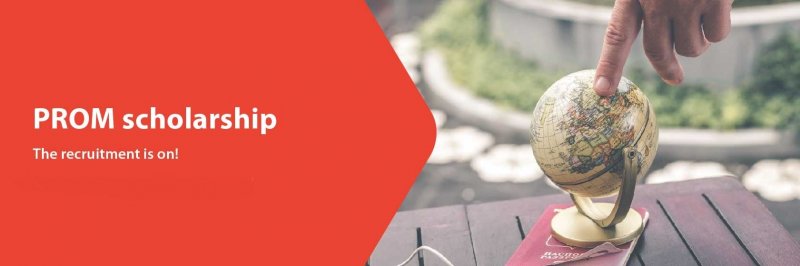 O dalszych krokach związanych z wyjazdem zakwalifikowani uczestnicy zostaną poinformowani mailowo. 1. W trakcie 3 pierwszych naborów na wyjazdy w ramach 2 edycji Programu PROM, w pierwszej kolejności przyjmowani będą Wnioskodawcy, którzy nie korzystali z finansowania w poprzedniej edycji Programu. Ze zgłoszeń Uczestników poprzedniej edycji Programu PROM tworzone będą rezerwowe listy rankingowe.2. W przypadku niewystarczającej liczby zgłoszeń nowych Uczestników, po trzecim naborze na wolne miejsca przyjmowane będą osoby z kolejnych list rezerwowych tworzonych przy każdej rekrutacji, zgodnie z posiadaną pozycją na liście rankingowej.Kandydaci zostali zakwalifikowani z uwzględnieniem zasad równości szans i niedyskryminacji w rozumieniu Wytycznych w zakresie realizacji zasady równości szans i niedyskryminacji, w tym dostępności dla osób z niepełnosprawnościami oraz zasady równości szans kobiet i mężczyzn w ramach funduszy unijnych na lata 2014-2020.W przypadku jakichkolwiek wątpliwości zachęcamy do kontaktu: cobn@ue.wroc.plProjekt jest finansowany z funduszy Unii Europejskiej, w tym Europejskiego Funduszu Społecznego.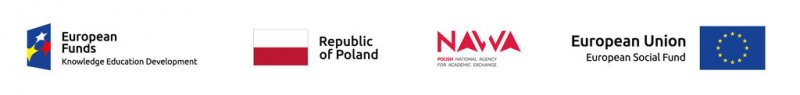 FORMA  WYJAZDULISTA PRZYJĘTYCH UCZESTNIKÓWLISTA REZERWOWA30-dniowy staż naukowyPracownicy naukowi:
1. P1/PN/01
2. P1/PN/02
3. P1/PN/07
4. P1/PN/03
5. P1/PN/05Młodzi Naukowcy
1. P1/MN/01
2. P1/MN/03Doktoranci
1. P1/D/10
2. P1/D/11Doktoranci:
1. P1/D/1210-dniowe badaniaDoktoranci:1.P1/D/136-dniowe konferencjeDoktoranci:1. P1/D/01
2. P1/D/04
3. P1/D/03
4. P1/D/07
5. P1/D/06
6. P1/D/02
7. P1/D/08